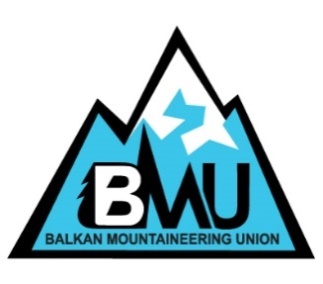 Youth mountain festivalPrespa 2018Republic of MacedoniaFPSM Youth Festival Program Timetable 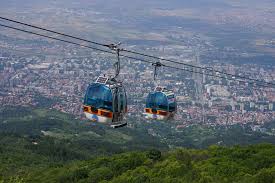 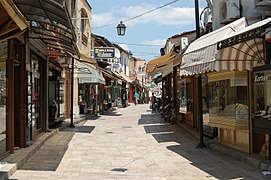 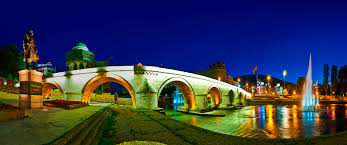 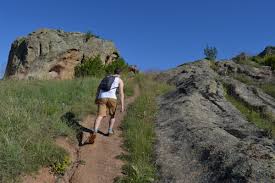 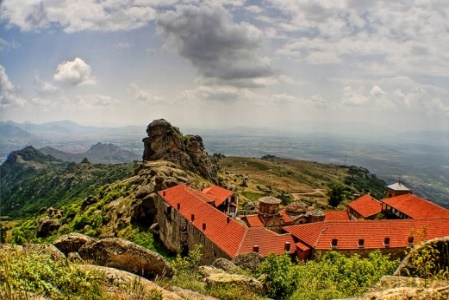 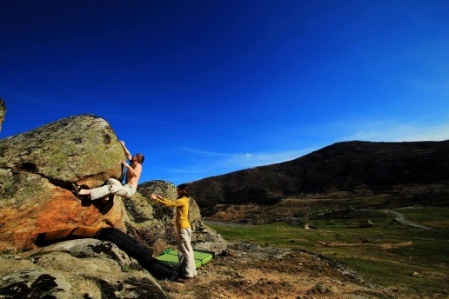 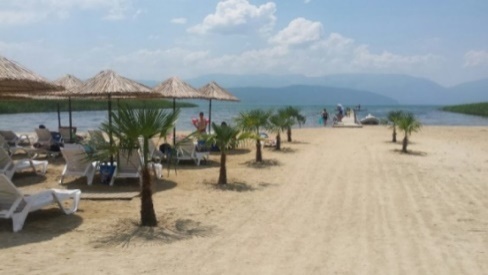 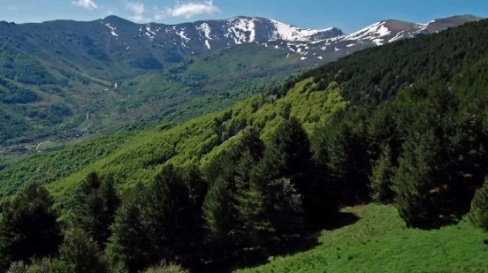 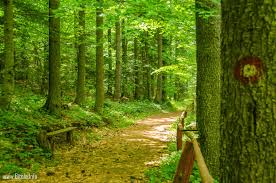 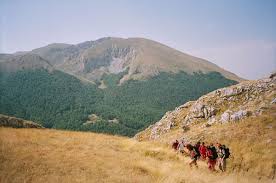 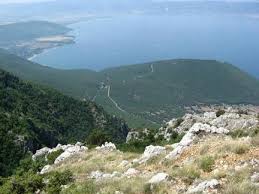 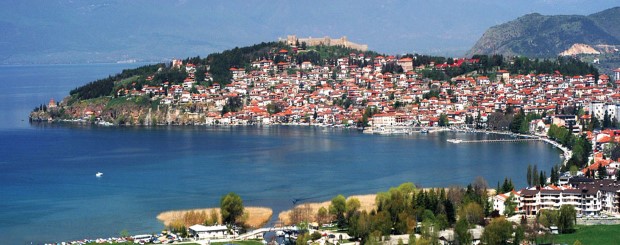 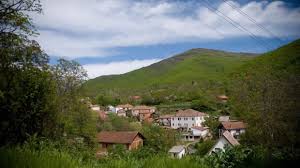 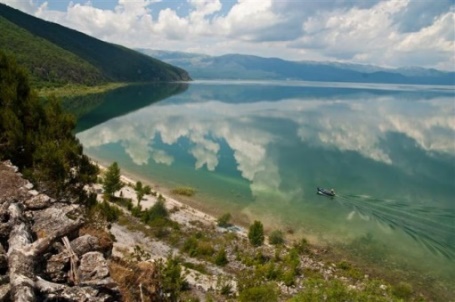 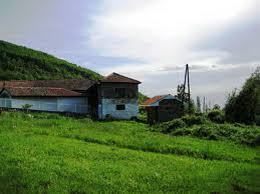 *The weather conditions and other objective reasons can affect the Program Hiking checklist: backpack (40 liter), waterproof  jacket & trousers, hiking boots, personal sanitary supplies, personal first aid kit,  head torch, hat+gloves, sun glasses, trekking poles.Youth Festival general conditions: Total number of participants 30 (3 participants from each federation)Age: 17-23.Mountain club membership registered in the mountain federation.Registration deadline: 15.06.2018Participation fees: 178 euro (accommodation, food and transport during the camp)Other: Full board in the Mountain house Matka-Skopje and Krani-ResenTransport organized by FPSMFPSM mountain guidesContact: FPSM office tel. +3893165540, mob. +38970777043contact@fpsm.org.mkc  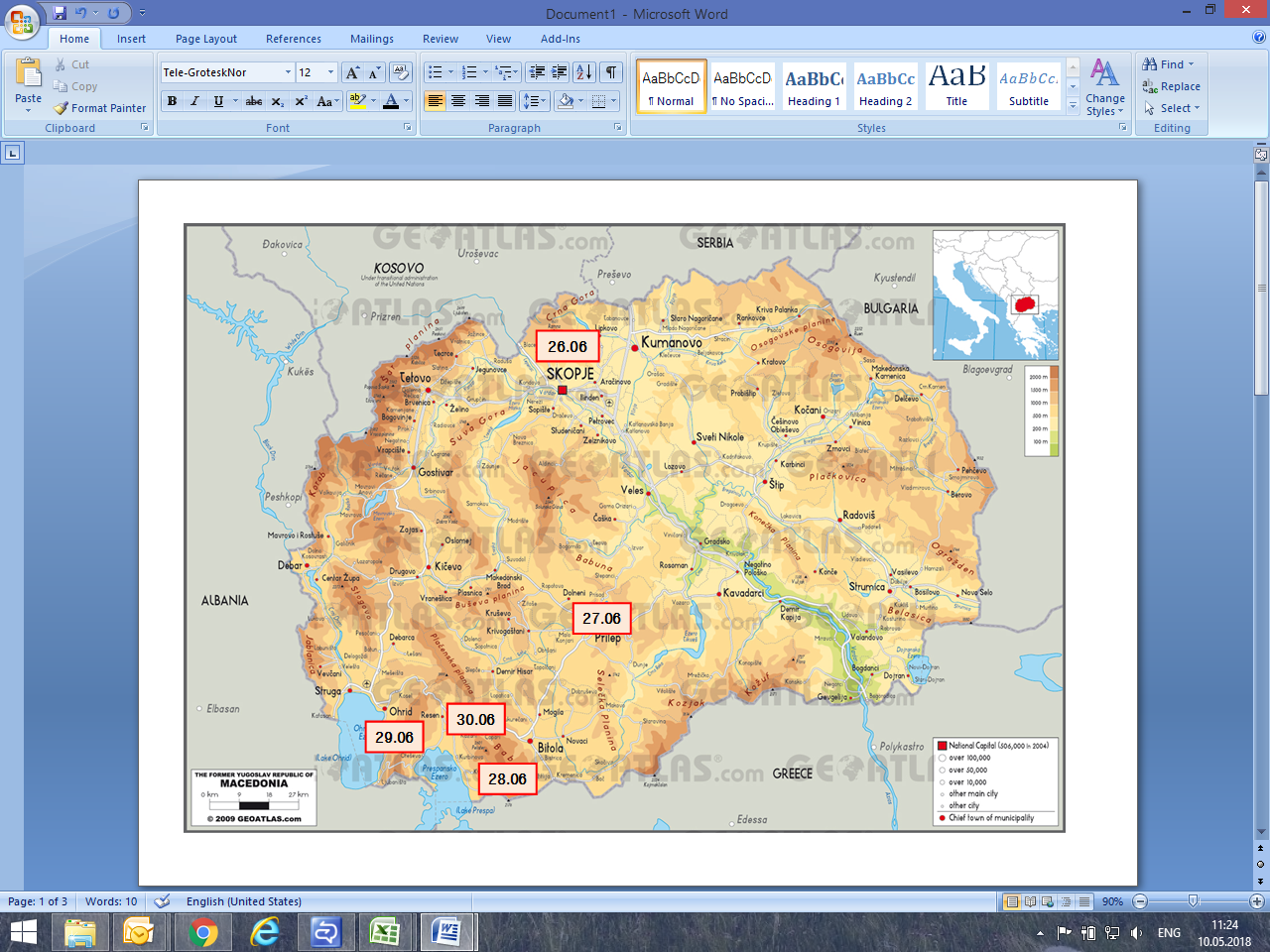 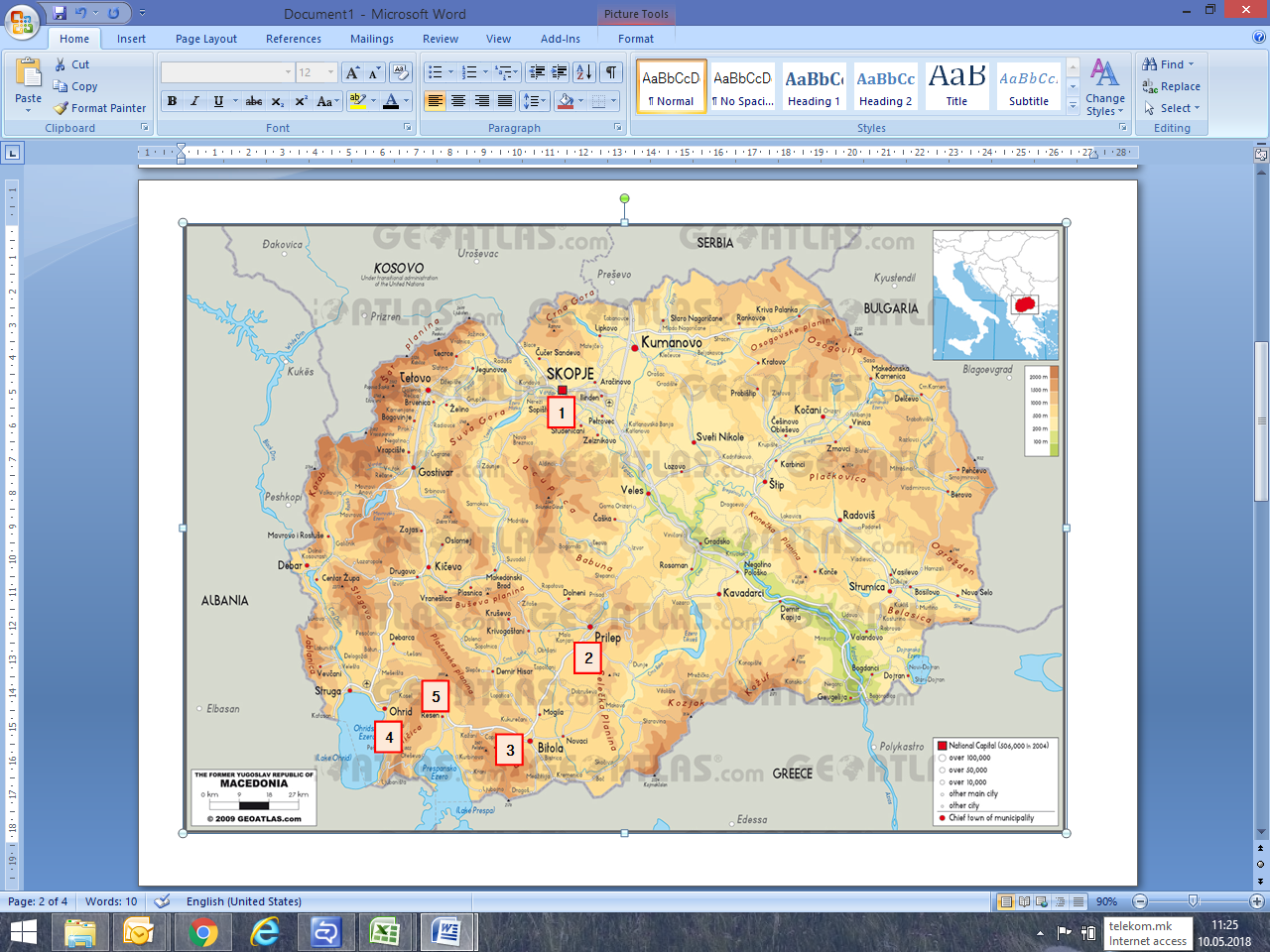                    REGISTRATION FORMYouth mountain festivalPrespa 2018Republic of MacedoniaFEDERATION: address: Phone:   			           Fax: ______/___________________E-mail: PARTICIPANT: If you have more participants, please use another copy of this form.Place, date and time of arrival and transport, which you plan to use:  _______________________________________________________________Question: ______________________________________________________Date:         					Signature:***Insurance: Participants should have a collective or individual insurance policy, which guaranties covering the expenses of the rescue operations if an accident happens to them in Macedonia. In addition third party liability, accident and travel insurance should be acquired. Please bring a copy of your insurance with you.Name of the insurance company:  Policy number: Others notes: ______________________________________________________Participants applying for a Youth camp in Macedonia event also acknowledge and accept that:- Safety is a primary concern, but as with all the other forms of climbing there is a danger of personal injury or death;- Participants, accept the risks of participation and are responsible for their own actions, which should take account of relevant circumstances such as changing weather conditions.- To take part it is necessary to be medically fit to do the activity and have valid liability and accident insurance which is valid in the country of the event and which covers rescue and repatriation. Please bring a copy of your insurance with you to show the organizersSigned     (Participant)				 Date: 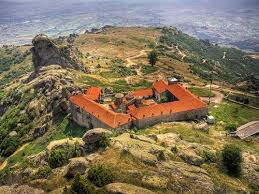 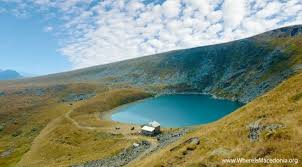 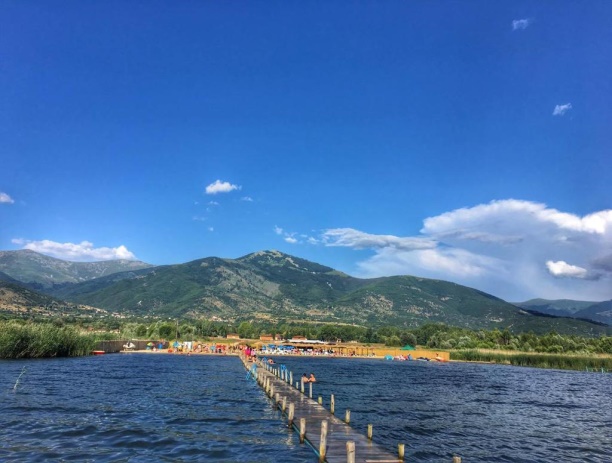 DateTimeVenue/Location26.06Tuesday12:00 – 17:00Arrival in Skopje, registration26.06Tuesday17:00 – 18:00Accommodation Matka/Vodno26.06Tuesday18:00 – 19:00Introduction to the Festival Program 1 hour26.06Tuesday19:00 – 20.00Dinner26.06Tuesday20:00– 22:00Skopje tourDateTimeVenue/Location27.0607:00 – 07:30Breakfast27.0607:30 – 9:30Trip to Prilep27.0610:00 – 14:00Tour of the Prilep region: Zlatovrv, Treskavec Monastery 27.0615:00 – 16:00Lunch27.0616:00 – 17:00Trip to Bitola, city tour, Molika27.0619:00 – 20:00Trip to Prespa, hotel Krani, dinner27.0620:00 – 21:30Presentations: -Nature protection; Macedonian lynx-GPS Orientation; mobile telephone GPS applications;on-site orientation 2 х45 min. Date28.06TimeVenue/LocationDate28.0606:00 Pelister National ParkDate28.0617:00 –18:00Back trip to Krani, Prespa,dinnerDateTimeVenue/Location29.0607:00 – 07:30Breakfast29.0607:30 – 14:00Hiking: Magaro Galicica national park29.0614:30 – 15:30Ohrid - lunch 29.0616:00 – 19:30Ohrid- tour29.0619:30 – 20:30Dinner29.0620:30 – 21:30 Mountain first aid1 hour presentationDateTimeVenue/Location30.0607:00Breakfast30.0608:30 – 14:00Trip to the villages of Lubojno and Brajcino30.0614:00 – 16:00Lunch30.06Од 20:00Dinner and Festival closing in Resen30.06Од 22:00Closing partyDateTimeVenue/Location01.0707:30 – 08:00Breakfast01.0708:00 – 11:00Trip to Skopje, Demir KapijaName and Family NameSexDate of BirthEmailEmailAddress TelephoneFaxFaxFaxMobile telephoneEmergency home contact numberPassport numberPeriod of validityPeriod of validityPeriod of validityPeriod of validityDate of issuing and city Please indicate your language preferences.Please indicate your language preferences.Please indicate your language preferences.Please indicate your language preferences.Please indicate your language preferences.Please indicate your language preferences.Please indicate your language preferences.Please indicate your language preferences.Please indicate your language preferences.Please indicate your language preferences.Please indicate your language preferences.Spoken languages1.1.1.1.1.1.2.2.2.2.Special diets:  vegetarian   Eat variety   allergies and intolerances   special diet                 Details: It's Ortodox fasting time so I don't eat meat, eggs or any milk productSpecial diets:  vegetarian   Eat variety   allergies and intolerances   special diet                 Details: It's Ortodox fasting time so I don't eat meat, eggs or any milk productSpecial diets:  vegetarian   Eat variety   allergies and intolerances   special diet                 Details: It's Ortodox fasting time so I don't eat meat, eggs or any milk productSpecial diets:  vegetarian   Eat variety   allergies and intolerances   special diet                 Details: It's Ortodox fasting time so I don't eat meat, eggs or any milk productSpecial diets:  vegetarian   Eat variety   allergies and intolerances   special diet                 Details: It's Ortodox fasting time so I don't eat meat, eggs or any milk productSpecial diets:  vegetarian   Eat variety   allergies and intolerances   special diet                 Details: It's Ortodox fasting time so I don't eat meat, eggs or any milk productSpecial diets:  vegetarian   Eat variety   allergies and intolerances   special diet                 Details: It's Ortodox fasting time so I don't eat meat, eggs or any milk productSpecial diets:  vegetarian   Eat variety   allergies and intolerances   special diet                 Details: It's Ortodox fasting time so I don't eat meat, eggs or any milk productSpecial diets:  vegetarian   Eat variety   allergies and intolerances   special diet                 Details: It's Ortodox fasting time so I don't eat meat, eggs or any milk productSpecial diets:  vegetarian   Eat variety   allergies and intolerances   special diet                 Details: It's Ortodox fasting time so I don't eat meat, eggs or any milk productSpecial diets:  vegetarian   Eat variety   allergies and intolerances   special diet                 Details: It's Ortodox fasting time so I don't eat meat, eggs or any milk productDo you have any Special medical needs or allergies that we should be aware of?      Do you have any Special medical needs or allergies that we should be aware of?      Do you have any Special medical needs or allergies that we should be aware of?      Do you have any Special medical needs or allergies that we should be aware of?      Do you have any Special medical needs or allergies that we should be aware of?      Do you have any Special medical needs or allergies that we should be aware of?      Do you have any Special medical needs or allergies that we should be aware of?      Do you have any Special medical needs or allergies that we should be aware of?      Do you have any Special medical needs or allergies that we should be aware of?      Do you have any Special medical needs or allergies that we should be aware of?      Do you have any Special medical needs or allergies that we should be aware of?      Name and telephone numbers of a person we can contact in the event of an emergencyName and telephone numbers of a person we can contact in the event of an emergencyParticipant mountaineering experience:  1 year     3 year   5 year     more...Participant mountaineering experience:  1 year     3 year   5 year     more...Participant mountaineering experience:  1 year     3 year   5 year     more...Participant mountaineering experience:  1 year     3 year   5 year     more...Participant mountaineering experience:  1 year     3 year   5 year     more...Participant mountaineering experience:  1 year     3 year   5 year     more...Participant mountaineering experience:  1 year     3 year   5 year     more...Participant mountaineering experience:  1 year     3 year   5 year     more...Participant mountaineering experience:  1 year     3 year   5 year     more...Participant mountaineering experience:  1 year     3 year   5 year     more...Participant mountaineering experience:  1 year     3 year   5 year     more...